University  of Larbi Ben M'Hidi Oum El Bouaghi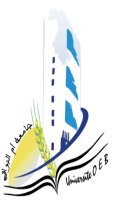 جامعة العربي بن مهيدي أم البواقي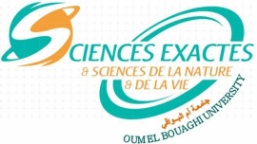 Faculty of Exact Sciences and Natural and Life Sciencesكلية العلوم الدقيقة والعلوم الطبيعية والحياةDepartment of Natural and Life Sciencesقسم العلوم الطبيعية والحياة                Exam consultation program for L3 Animal Biology and PhysiologySunday 28Monday 29Tuesday 308-9.309.30-11PharmacologieMazoz Techniques d'analyse de laboratoireM. Derouiche Anatomie Comparée des VertébrésMe Ami11-12.30Développement embryonnaireMe. Saihia Histologie fonctionnelle Me. Moumen12.30-1414-15.30